ПРОЕКТ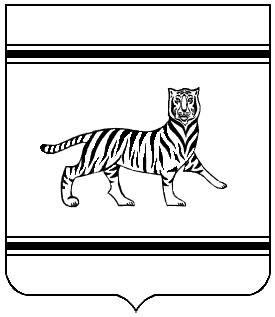 Муниципальное образование «Валдгеймское сельское поселение»Биробиджанского муниципального районаЕврейской автономной областиАДМИНИСТРАЦИЯ СЕЛЬСКОГО ПОСЕЛЕНИЯПОСТАНОВЛЕНИЕ_______                                                                                                             №  8с.Валдгейм	В соответствии с частью 3 статьи 14 Федерального закона от 06.10.2003 года № 131-ФЗ «Об общих принципах организации местного самоуправления в Российской Федерации», Федеральным законом от  31.07.2020 года № 248-ФЗ «О государственном контроле (надзоре) и муниципальном  контроле в Российской Федерации», руководствуясь Уставом Валдгеймского сельского поселения, администрация сельского поселения ПОСТАНОВЛЯЕТ:Утвердить прилагаемый Перечень нормативных правовых актов или их отдельных частей, содержащих обязательные требования, требования, установленные муниципальными правовыми актами, оценка соблюдения которых является предметом муниципального жилищного контроля Валдгеймского сельского поселения Биробиджанского муниципального района Еврейской автономной области, а также текстов соответствующих нормативных правовых актов.  2. Признать утратившим силу постановление администрации сельского поселения от 16.11.2022 № 84 «Об утверждении Перечня нормативных правовых актов или их отдельных частей, содержащих обязательные требования, требования, установленные муниципальными правовыми актами, оценка соблюдения которых является предметом муниципального жилищного контроля Валдгеймского сельского поселения Биробиджанского муниципального района Еврейской автономной области, а также текстов соответствующих нормативных правовых актов».3.  Контроль за исполнением постановления оставляю за собой.	4. Опубликовать настоящее постановление в средствах массовой информации.5. Настоящее постановление вступает в силу после его официального опубликования.      Глава администрациисельского поселения                                                            В.А.БрусиловскийГотовил:Заместитель главы администрации                                                                        О.В.ЖабинаСОГЛАСОВАНО:Консультант, юрист                                                                                            Т.Н.БелогуроваКонсультант по предоставлению муниципальных услуг                                                                                          А.В.ЕмельяновПриложениек постановлению администрациисельского поселения от ____________ № 8 Перечень нормативных правовых актов или их отдельных частей, содержащих обязательные требования, требования, установленные муниципальными правовыми актами, оценка соблюдения которых является предметом муниципального жилищного контроля Валдгеймского сельского поселения Биробиджанского муниципального района Еврейской автономной областиОб утверждении Перечня нормативных правовых актов или их отдельных частей, содержащих обязательные требования, требования, установленные муниципальными правовыми актами, оценка соблюдения которых является предметом муниципального жилищного контроля Валдгеймского сельского поселения Биробиджанского муниципального района Еврейской автономной области, а также текстов соответствующих нормативных правовых актов № п/п  Наименование и реквизиты акта  Краткое описание круга лиц и (или) перечня объектов, в отношении которых устанавливаются обязательные требования  Указание на структурные единицы акта, соблюдение которых оценивается при проведении мероприятий по контролю  Раздел I. Федеральные законы  Раздел I. Федеральные законы  Раздел I. Федеральные законы  Раздел I. Федеральные законы  1 Жилищный кодекс Российской Федерации от 29.12.2004 № 188-ФЗ Юридические лица, индивидуальные предприниматели, граждане, орган местного самоуправления п. 9 ч. 1 ст. 14;  ст. 20 2Федеральный закон от 26.12.2008 № 294-ФЗ «О защите прав юридических лиц и индивидуальных предпринимателей при осуществлении государственного контроля (надзора) и муниципального контроля» Юридические лица, индивидуальные предприниматели, граждане, орган местного самоуправления В полном объеме 3 Федеральный закон от 02.05.2006 № 59-ФЗ «О порядке рассмотрения обращений граждан Российской Федерации» Юридические лица, индивидуальные предприниматели, граждане, орган местного самоуправления В полном объеме Раздел II. Постановления Правительства Российской Федерации Раздел II. Постановления Правительства Российской Федерации Раздел II. Постановления Правительства Российской Федерации Раздел II. Постановления Правительства Российской Федерации 1 Постановление Госстроя РФ от 27.09.2003 № 170 «Об утверждении правил и норм технической эксплуатации жилищного фон» Юридические лица, индивидуальные предприниматели, граждане, орган местного самоуправления В полном объеме 2 Постановление Правительства РФ от 13.08.2006 № 491 «Об утверждении Правил содержания общего имущества в многоквартирном доме и правил изменения размера платы за содержание жилого помещения в случае оказания услуг и выполнения работ по управлению, содержанию и ремонту общего имущества в многоквартирном доме ненадлежащего качества и (или) с перерывами, превышающими установленную продолжительность» Юридические лица, индивидуальные предприниматели, граждане, орган местного самоуправления В полном объеме 3 Постановление Правительства РФ от 06.05.2011 № 354 «О предоставлении коммунальных услуг собственникам и пользователям помещений в многоквартирных домах и жилых домов (вместе с «Правилами предоставления коммунальных услуг собственникам и пользователям помещений в многоквартирных домах и жилых домов») Юридические лица, индивидуальные предприниматели, граждане, орган местного самоуправления В полном объеме Раздел III. Законы и иные нормативные правовые акты субъектов Российской Федерации Раздел III. Законы и иные нормативные правовые акты субъектов Российской Федерации Раздел III. Законы и иные нормативные правовые акты субъектов Российской Федерации Раздел III. Законы и иные нормативные правовые акты субъектов Российской Федерации 1Закон ЕАО от 17.11.2014 № 607-ОЗ «Об отдельных вопросах осуществления местного самоуправления в Еврейской автономной области»Юридические лица, индивидуальные предприниматели, граждане, орган местного самоуправления п.8. ч. 2 ст. 6. Раздел IV. Нормативно правовые акты местного самоуправления Раздел IV. Нормативно правовые акты местного самоуправления Раздел IV. Нормативно правовые акты местного самоуправления Раздел IV. Нормативно правовые акты местного самоуправления 1 Решение Собрания депутатов Валдгеймского сельского поселения от 12.08.2022 № 37 «Об утверждении порядка организации и осуществления муниципального жилищного контроля на территории муниципального образования «Валдгеймское сельское поселение» Биробиджанского муниципального района Еврейской автономной областиЮридические лица, индивидуальные предприниматели, орган местного самоуправления В полном объеме 